ESPAÑOLOBSERVA LA SIGUIENTE IMAGEN	 Y CONTESTA ALGUNAS PREGUNTAS.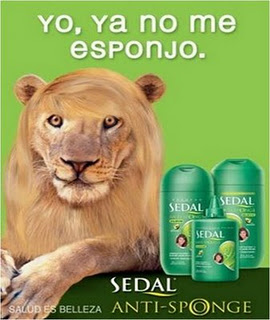 1.- ¿Para qué nos sirve un anuncio publicitario? a) Para narrar un texto breve en el que deja una moraleja.b) Para narrar un relato histórico de hechos reales.c) Para dar a conocer las tareas de un colegio.d) Para dar a conocer un servicio o un producto.2.- ¿Cómo se llama a la frase que llama la atención de las personas y son cortas en un anuncio publicitario? a) Título.		b) Frase comercial.c) Eslogan.		d) Logo.3.- ¿Cuál es el eslogan del anuncio publicitario? a) Yo, ya no me esponjo.b) SEDAL.c) Imagen del león.d) Anti-sponce.4.- Por sus propósitos, los anuncios se pueden clasificar en:a) Publicitarios y propagandísticos.b) Literarios y publicitarios.c) Publicitarios y estéticos.		d) Sociales y culturales.5.- ¿De qué manera se presentan los anuncios publicitarios? a) Sólo impresos. b) Impresos y audiovisuales.c) Sólo digitales.d) Impresos y  digitales. 6.- ¿Cuál es el propósito del anuncio publicitario? a) Informar. b) Reflexionar.c) Persuadir al público. d) Distraer al público. OBSERVA LA SIGUIENTE IMAGEN Y CONTESTA.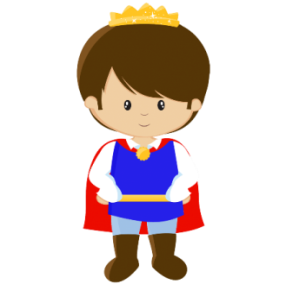 7.- De las siguientes palabras, ¿cuál NO pertenece al estereotipo que se muestra en la imagen?a) Villano.		b) Príncipe.c) Guapo.		d) Inteligente.8.- Encuentra el adjetivo en la siguiente frase:“La mejor crema para tu cabello rizado”.a) mejor 		b) cabelloc) rizado		d) crema9.- ¿En cuál de las siguientes frases se utilizó un adverbio?a) Enamórate de su sabor.b) Enamórate y disfruta su sabor.c) Enamórate rápidamente de su sabor.d) Ven y enamórate de su sabor.MATEMÁTICAS 1.- De las siguientes imágenes elige la recta paralela. 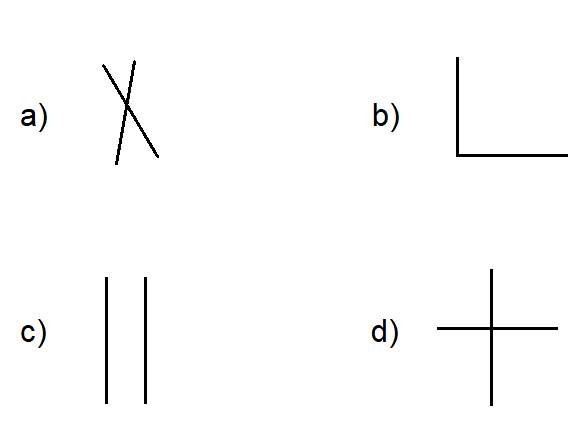 2.- ¿Cuál es una característica de los ángulos agudos?a) Son los que miden 90°. b) Son los que miden menos de 90°. c) Son los que miden más de 90° pero menos de 180°. d) Son los que miden 180°.3.- Elige la opción que indique un ángulo recto.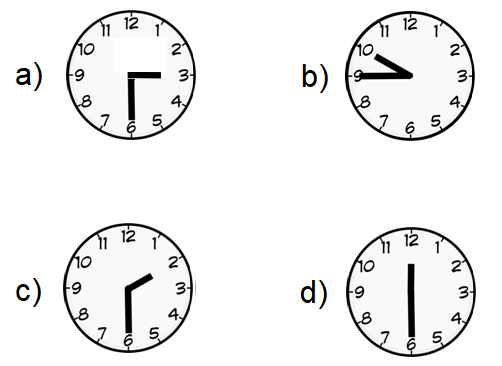 Con base a la información que muestra el siguiente plano donde vive Lupita, contesta las preguntas 4 y 5.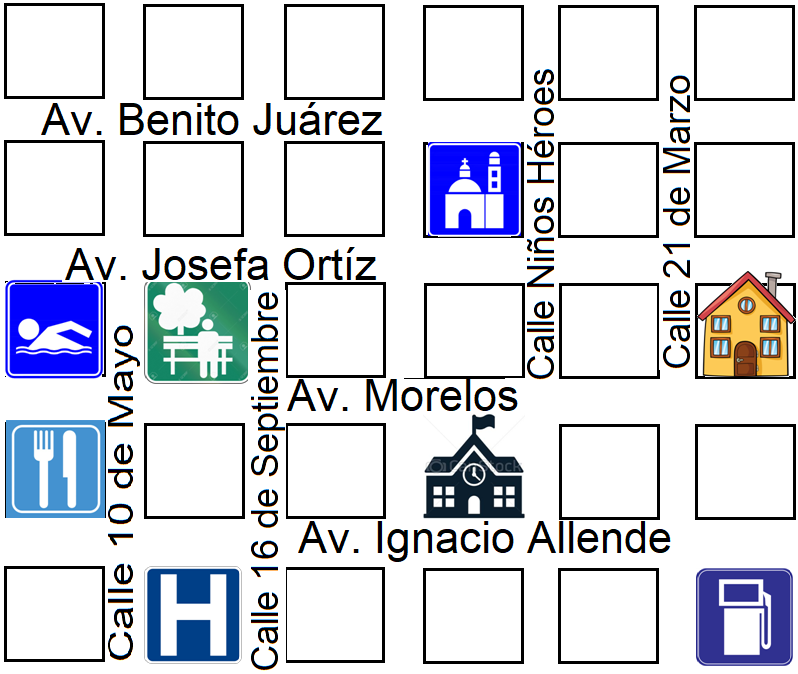 4.- ¿Cuál es la ruta que debe tomar Lupita para llegar al restaurante pasando por la escuela? a) Lupita camina una cuadra por la Av. Josefa Ortiz, después toma la calle Niños Héroes hacia el sur y finalmente camina cuatro cuadras por la Av. Morelos. b) Lupita camina cuatro cuadras por la Av. Josefa Ortiz y baja dos cuadras de la calle 10 de Mayo. c) Lupita camina cuatro cuadras sobre la Av. Josefa Ortiz y toma la calle 10 de Mayo bajando tres cuadras. d) Lupita camina sobre la calle 21 de Marzo bajando dos cuadras y luego cuatro cuadras hacia el oeste.5.- Si Lupita sale de la escuela tomando la Av. Ignacio Allende y avanza una cuadra hacía el este, ¿a qué lugar llega?  a) Al hospital.	b) Al restaurante.c) Al parque. 	d) A la gasolinera.6.- ¿Cuántos vasos de agua de 500 ml caben en un garrafón de 3L?a) 4 vasos.		b) 6 vasos.c) 13 vasos. 		d) 12 vasos. 7.- Gabriel tiene 8 botellas de jugo de naranja de 250 ml.¿Cuántos litros serán si los vacía en una jarra? a) 1L        b) 3L        c) 4L        d) 2L8.- En el mercado San Juditas la tía Mónica compró dos costales de frijoles de 5kg cada uno y debe rellenar los botes que tienen una capacidad de ½ kg. ¿Cuántos botes debe llenar sin que le sobre el frijol? a) 10 botes.          b) 5 botes.c) 20 botes.         d) 15 botes.9.- En la escuela de Rosario les aplican un examen que comienza a las 10:00am, la siguiente prueba comienza en las dos sesiones de clases siguientes, si cada sesión dura 50min, ¿a qué hora tendrá que presentarse Rosario a su próximo examen? a) 12:00 pm.		b) 11:40 am.c) 10:50 am.		d) 11:50 am.10.- En la tienda de la escuela venden órdenes de 4 flautas por $12 pesos. Pedro y Pablo quieren comprar 3 paquetes de esta comida. ¿Cuánto deben pagar entre los dos por las tres órdenes de flautas? a) $36.00 pesos		b) $22.00 pesosc) $16.00 pesos		d) $24.00 pesosCIENCIAS NATURALES1.- Son caracteres sexuales secundarios de la mujer, excepto:a) Desarrollo de las glándulas mamarias.b) Inicio de la menstruación. c) Crecimiento de vello en el pubis y las axilas.d) Inicio de la eyaculación. 2.- ¿A qué se le conoce como días fértiles? a) Días felices.b) Días de examen.c) Días de ovulación. d) Días de menstruación.3.-  ¿Qué son los sueños húmedos? a) Eyaculaciones que ocurren mientras duermen los hombres.b) Eyaculaciones que ocurren mientras duermen las mujeres.c) Soñar que están en una alberca.d) Soñar que se están bañando. 4.- De las siguientes opciones, elige la que indica prevenir un embarazo:a) Tener relaciones sexuales los días 9 al 19 del ciclo menstrual.b) Utilizar métodos anticonceptivos. c) Tomar mucha agua.d) Platicar con tus papás sobre las relaciones sexuales. 5.- ¿Cuál NO es un método anticonceptivo? a) De barrera.	  b) Intrauterinos.c) De crecimiento.    d) Hormonales.6.- ¿Dónde ocurre la fecundación del óvulo?a) En el óvulo.		   b) En el útero.c) En la trompa de Falopio.  d) En el ovario. 7.- Se le llama así, cuando nace el bebé:a) Embarazo.          b) Parto.c) Fecundación.      d) Cigoto.8.- ¿Cómo se llama al especialista que revisa el proceso del embarazo de una mujer?a) Enfermero.         b) Urólogo.c) Anestesiólogo. 	d) Ginecólogo.GEOGRAFÍAEn el siguiente esquema se muestran las líneas imaginarias de la Tierra, contesta las siguientes peguntas.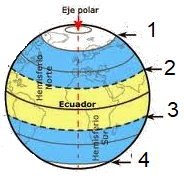 1.- ¿Cuál es el nombre de la línea imaginaria marcada como el numero 3? a) Trópico de cáncer.b) Trópico de capricornio.c) Círculo polar ártico. d) Círculo polar antártico. 2.- Línea imaginaria que divide a la Tierra en hemisferio norte y hemisferio sur.a) Ecuador.b) Trópico de cáncer.c) Trópico de Capricornio.d) Meridiana de Greenwich.3.- Es la distancia entre el Ecuador y el paralelo que pasa por un punto cualquiera de la Tierra.a) Longitud.b) Latitud.c) Líneas imaginarias.d) Meridiano de Greenwich.4.- ¿Cómo se expresa la longitud? a) Kilogramos.	b) Metros.c) Grados.		d) Centímetros. 5.- ¿Cuáles son los límites naturales espaciales de los continentes?a) Población.		b) Idioma.c) Vegetación.	d) Religión. 6.- Hacen referencia a la extensión y organización política de los países. ¿De qué componente se está hablando? a) Sociales.	b) Culturales.c) Políticos.	d) Económicos. HISTORIA1.- ¿Cuál es el nombre del presidente de México que firmó un acuerdo para que Texas fuera independiente mientras estaba preso? a) Enrique Peña Nieto.b) Vicente Fox. c) Antonio López de Santa Anna. d) Guadalupe Victoria. 2.- Es una causa de la separación de Texas:a) Guerra entre México y Estados Unidos.b) La toma del fuerte de El Álamo. c) Convertir a México en República Centralista.d) Descontento de algunos estados y colonos texanos. 3.- En 1848 se firmó un tratado, en el cual México aceptaba la perdida de Nuevo México y California. ¿Cómo se llamó dicho tratado? a) Tratado de Allende.b) Tratado de Guadalupe-Hidalgo.c) Tratado de Santa Anna.d) Tratado de Texas.4.- ¿En qué año Texas pasa  a ser parte de Estados Unidos? a) 1845		b) 1835c) 1847		d) 18245.- Aspecto que cambió y afectó la vida en el campo, causando separación de familias y abandonar sus poblados. a) Reclutamiento para el ejército.b) Reclutamiento para la iglesia.c) Reclutamiento para ser doctor.d) Reclutamiento para el campo.6.- Guerra que inició el 27 de Noviembre de 1838, cuando los franceses atacaron y bombardearon el fuerte de San Juan de Ulúa.a) Guerra de la Revolución. b) Guerra de niños.c) Guerra de Independencia.d) Guerra de los pasteles.7.- ¿Cómo se le llama a las personas que atacaban y despojaban a los viajeros de sus pertenencias? a) Pepenadores.	b) Bandidos.c) Campesinos.	d) Limosneros.8.- Durante el siglo XIX en los caminos, ¿qué causó un gran daño al comercio y las comunicaciones? a) Las sorpresas.	b) Las diligencias.c) Los asaltos.	d) Los viajes. FORMACIÓN CÍVICA Y ÉTICA1.- ¿En cuál de los siguientes casos se presenta el caso de una persona resiliente? a) Cuando tu mejor amigo te dice feo.b) Cuando una persona no se deja influenciar por los comentarios de otras personas.c) Cuando una persona hace lo que le indican otras personas.d) Cuando un grupo de personas te obligan a realizar acciones que no quieres.2.- Elige la opción que muestra algunas causas de las conductas de riesgo en la niñez:a) Daños a la salud.b) Las bajas calificaciones.c) El deseo de aceptación.d) Buena conducta escolar.3.-  Dentro de los trastornos alimenticios están: a) La obesidad, la anorexia y la fiebre.b) La anorexia, la obesidad y comer frutas.c) La influencia, la obesidad y la anorexia.d) La obesidad, la bulimia y la anorexia.4.-  ¿Cuál de los siguientes casos presenta una situación de bulimia?a) Sofía come muchas frituras y juega en su computadora por las tardes.b) Beto come mucho en su casa, pero después se arrepiente y lo vomita.c) Alexa se alimenta sanamente y realiza deportes después de la escuela.d) Juanito come poco para sentirse delgado. 5.- ¿Cuál es una de las instituciones gubernamentales donde las personas pueden pedir ayuda ante una situación de trastorno alimenticio? a) ISSSTE		b) PEMEXc) SEP			d) SAGARPA6.- Es un ejemplo de discriminación…a) Pablo no sabe patear el balón, peros sus compañeros lo enseñan hasta que aprende. b) Pablo corre más rápido que Pedro en una pista de atletismo.C) Pablo presta sus juguetes sólo a los niños porque no quiere compartir con las niñas.d) Pablo convive con todos los compañeros de su salón en la clase de física. 7.- ¿Qué son los estereotipos? a) Son dichos que se le hace a un grupo de personas.b) Son frases que las personas atribuyen a cierto grupo de personas.c) Son características que las personas atribuyen a los niños. d) Son características que las personas atribuyen a cierto grupo de personas.HOJA DE RESPUESTASNombre del alumno: ____________________________________________________________CLAVE DE RESPUESTASCLAVE DE RESPUESTASAPRENDIZAJES ESPERADOS EVALUADOS EN EL EXAMENVISITACHANNELKIDS.COMPARA MAS MATERIAL GRATUITOESPAÑOLESPAÑOLESPAÑOLESPAÑOLESPAÑOLMATEMÁTICASMATEMÁTICASMATEMÁTICASMATEMÁTICASMATEMÁTICASCIENCIAS NATURALESCIENCIAS NATURALESCIENCIAS NATURALESCIENCIAS NATURALESCIENCIAS NATURALESGEOGRAFÍAGEOGRAFÍAGEOGRAFÍAGEOGRAFÍAGEOGRAFÍA1111222233334444555566667778889910HISTORIAHISTORIAHISTORIAHISTORIAHISTORIAFORMACIÓN CÍVICA Y ÉTICAFORMACIÓN CÍVICA Y ÉTICAFORMACIÓN CÍVICA Y ÉTICAFORMACIÓN CÍVICA Y ÉTICAFORMACIÓN CÍVICA Y ÉTICA112233445566778EspañolEspañolMatemáticasMatemáticasCiencias NaturalesCiencias NaturalesGeografíaGeografíaReactivoRespuestaReactivoRespuestaReactivoRespuestaReactivoRespuesta1D1C1D1B2C2B2C2A3A3A3A3B4A4A4B4C5B5D5C5C6C6B6C6C7A7D7B8C8C8D9C9B10AHistoriaHistoriaFormación C y EFormación C y EReactivoRespuestaReactivoRespuesta1C1B2D2C3B3D4A4B5A5A6D6C7B7D8CEspañolEspañolMatemáticasMatemáticasCiencias NaturalesCiencias NaturalesGeografíaGeografíaAciertosCalif.AciertosCalif.AciertosCalif.AciertosCalif.910101081061088.89978.758.377.78867.546.666.67756.23555.5664523.344.45533.711.633.34422.522.23311.211.12211HistoriaHistoriaFormación C y EFormación C y EAciertosCalif.AciertosCalif.81071078.768.567.557.156.245.74534.233.722.822.511.411.2ESPAÑOLESPAÑOLESPAÑOLESPAÑOLReacBloqueAprendizaje Esperado/Intención Didáctica/Propósito11Identifica las características y la función de las frases publicitarias.Emplea diferentes estrategias textuales para persuadir a un público determinado al elaborar un anuncio.21Identifica las características y la función de las frases publicitarias.Emplea diferentes estrategias textuales para persuadir a un público determinado al elaborar un anuncio.31Identifica las características y la función de las frases publicitarias.Emplea diferentes estrategias textuales para persuadir a un público determinado al elaborar un anuncio.41Identifica las características y la función de las frases publicitarias.Emplea diferentes estrategias textuales para persuadir a un público determinado al elaborar un anuncio.51Identifica las características y la función de las frases publicitarias.Emplea diferentes estrategias textuales para persuadir a un público determinado al elaborar un anuncio.61Identifica las características y la función de las frases publicitarias.Emplea diferentes estrategias textuales para persuadir a un público determinado al elaborar un anuncio.71Identifica los recursos retóricos en la publicidad.81Identifica los recursos retóricos en la publicidad.91Identifica los recursos retóricos en la publicidad.MATEMÁTICASMATEMÁTICASMATEMÁTICASMATEMÁTICASReacBloqueAprendizaje Esperado/Intención Didáctica/Propósito11Que los alumnos identifiquen y definan rectas paralelas y secantes; dentro de las secantes que identifiquen y definan el caso particular de las rectas perpendiculares.21Que los alumnos identifiquen que las rectas secantes forman ángulos rectos o bien ángulos agudos y obtusos.31Que alumnos interpreten la información que ofrece un mapa, al tener que identificar y describir la ubicación de algunos lugares de interés.41Que alumnos interpreten la información que ofrece un mapa, al tener que identificar y describir la ubicación de algunos lugares de interés.51Que alumnos interpreten la información que ofrece un mapa, al tener que identificar y describir la ubicación de algunos lugares de interés.61Que los alumnos utilicen unidades estándar de capacidad, como el litro y el mililitro.71Que los alumnos utilicen unidades estándar de capacidad, como el litro y el mililitro.81Que los alumnos reconozcan el gramo y la tonelada como unidades de medida de peso y deduzcan su relación con el kilogramo.91Interpreten, representen y operen con semanas, días, horas, minutos y segundos, estableciendo equivalencias.101Que los alumnos usen el valor unitario al resolver problemas de valor faltante.CIENCIAS NATURALESCIENCIAS NATURALESCIENCIAS NATURALESCIENCIAS NATURALESReacBloqueAprendizaje Esperado/Intención Didáctica/Propósito11Explica la periodicidad, la duración, los cambios en el cuerpo y el periodo fértil del ciclo menstrual, así como su relación con la concepción y la prevención de embarazos.21Explica la periodicidad, la duración, los cambios en el cuerpo y el periodo fértil del ciclo menstrual, así como su relación con la concepción y la prevención de embarazos.31Explica la periodicidad, la duración, los cambios en el cuerpo y el periodo fértil del ciclo menstrual, así como su relación con la concepción y la prevención de embarazos.41Explica la periodicidad, la duración, los cambios en el cuerpo y el periodo fértil del ciclo menstrual, así como su relación con la concepción y la prevención de embarazos.51Describe el proceso general de reproducción en los seres humanos: fecundación, embarazo y parto, valorando los aspectos afectivos y las responsabilidades implicadas.61Describe el proceso general de reproducción en los seres humanos: fecundación, embarazo y parto, valorando los aspectos afectivos y las responsabilidades implicadas.71Describe el proceso general de reproducción en los seres humanos: fecundación, embarazo y parto, valorando los aspectos afectivos y las responsabilidades implicadas.81Describe el proceso general de reproducción en los seres humanos: fecundación, embarazo y parto, valorando los aspectos afectivos y las responsabilidades implicadas.GEOGRAFÍA GEOGRAFÍA GEOGRAFÍA GEOGRAFÍA ReacBloqueAprendizaje Esperado/Intención Didáctica/Propósito11Localiza capitales, ciudades y otros lugares representativos de los continentes a partir de las coordenadas geográficas.21Localiza capitales, ciudades y otros lugares representativos de los continentes a partir de las coordenadas geográficas.31Localiza capitales, ciudades y otros lugares representativos de los continentes a partir de las coordenadas geográficas.41Localiza capitales, ciudades y otros lugares representativos de los continentes a partir de las coordenadas geográficas.51Valora la diversidad de paisajes de los continentes a partir de sus componentes naturales, sociales, culturales, económicos y políticos.61Valora la diversidad de paisajes de los continentes a partir de sus componentes naturales, sociales, culturales, económicos y políticos.HISTORIAHISTORIAHISTORIAHISTORIAReacBloqueAprendizaje Esperado/Intención Didáctica/Propósito11Reconoce las causas y consecuencias de la separación de Texas y de la guerra con Estados Unidos.21Reconoce las causas y consecuencias de la separación de Texas y de la guerra con Estados Unidos.31Reconoce las causas y consecuencias de la separación de Texas y de la guerra con Estados Unidos.41Reconoce las causas y consecuencias de la separación de Texas y de la guerra con Estados Unidos.51Describe características del campo y la ciudad durante las primeras décadas del siglo XIX.61Investiga aspectos de la cultura y de la vida cotidiana del pasado y valora su importancia.71Investiga aspectos de la cultura y de la vida cotidiana del pasado y valora su importancia.81Investiga aspectos de la cultura y de la vida cotidiana del pasado y valora su importancia.FORMACIÓN CÍVICA Y ÉTICAFORMACIÓN CÍVICA Y ÉTICAFORMACIÓN CÍVICA Y ÉTICAFORMACIÓN CÍVICA Y ÉTICAReacBloqueAprendizaje Esperado/Intención Didáctica/Propósito11Propone medidas para evitar trastornos alimentarios y adicciones.21Propone medidas para evitar trastornos alimentarios y adicciones.31Propone medidas para evitar trastornos alimentarios y adicciones.41Propone medidas para evitar trastornos alimentarios y adicciones.51Propone medidas para evitar trastornos alimentarios y adicciones.61Promueve acciones para un trato digno, justo y solidario en la escuela y la comunidad.71Promueve acciones para un trato digno, justo y solidario en la escuela y la comunidad.